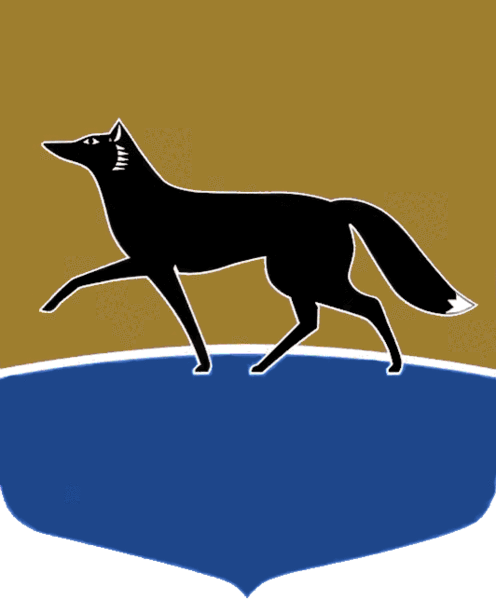 Принято на заседании Думы 20 декабря 2023 года№ 491-VII ДГО внесении изменений в решение Думы города от 05.10.2022 
№ 199-VII ДГ «О дополнительной мере социальной поддержки 
в виде возмещения расходов 
на найм (поднайм) жилых помещений отдельным категориям граждан, пострадавшим в результате пожара или паводка»В соответствии с частью 5 статьи 20 Федерального закона от 06.10.2003 № 131-ФЗ «Об общих принципах организации местного самоуправления 
в Российской Федерации», подпунктом 48 пункта 2 статьи 31 Устава муниципального образования городской округ Сургут Ханты-Мансийского автономного округа – Югры Дума города РЕШИЛА:1. Внести в решение Думы города от 05.10.2022 № 199-VII ДГ 
«О дополнительной мере социальной поддержки в виде возмещения расходов на найм (поднайм) жилых помещений отдельным категориям граждан, пострадавшим в результате пожара или паводка» следующие изменения: 1) часть 1 решения изложить в следующей редакции: «1. Установить дополнительную меру социальной поддержки за счёт средств местного бюджета в виде возмещения расходов на оплату стоимости найма (поднайма) жилых помещений гражданам, зарегистрированным 
и проживавшим в городе Сургуте в жилых помещениях, ставших непригодными для проживания вследствие пожара или паводка, 
и не имеющим иного жилого помещения в собственности, в размере 
100 % оплаты стоимости найма (поднайма) жилого помещения, но не более 
20 000 рублей в месяц для граждан составом семьи до четырёх человек (включительно) и не более 30 000 рублей в месяц для граждан составом семьи пять и более человек. Оказание дополнительной меры социальной поддержки в виде возмещения расходов осуществляется не более 12 месяцев с начала 
её предоставления.»; 2) пункт 2 части 2 решения изложить в следующей редакции:«2) обеспечить финансирование дополнительной меры социальной поддержки, предусмотренной настоящим решением.».2.	Администрации города привести свои муниципальные правовые акты в соответствие с настоящим решением. 3.	Настоящее решение вступает в силу после его официального опубликования, но не ранее 01.01.2024.Председатель Думы города_______________ М.Н. Слепов«25» декабря 2023 г.Глава города_______________ А.С. Филатов«26» декабря 2023 г.